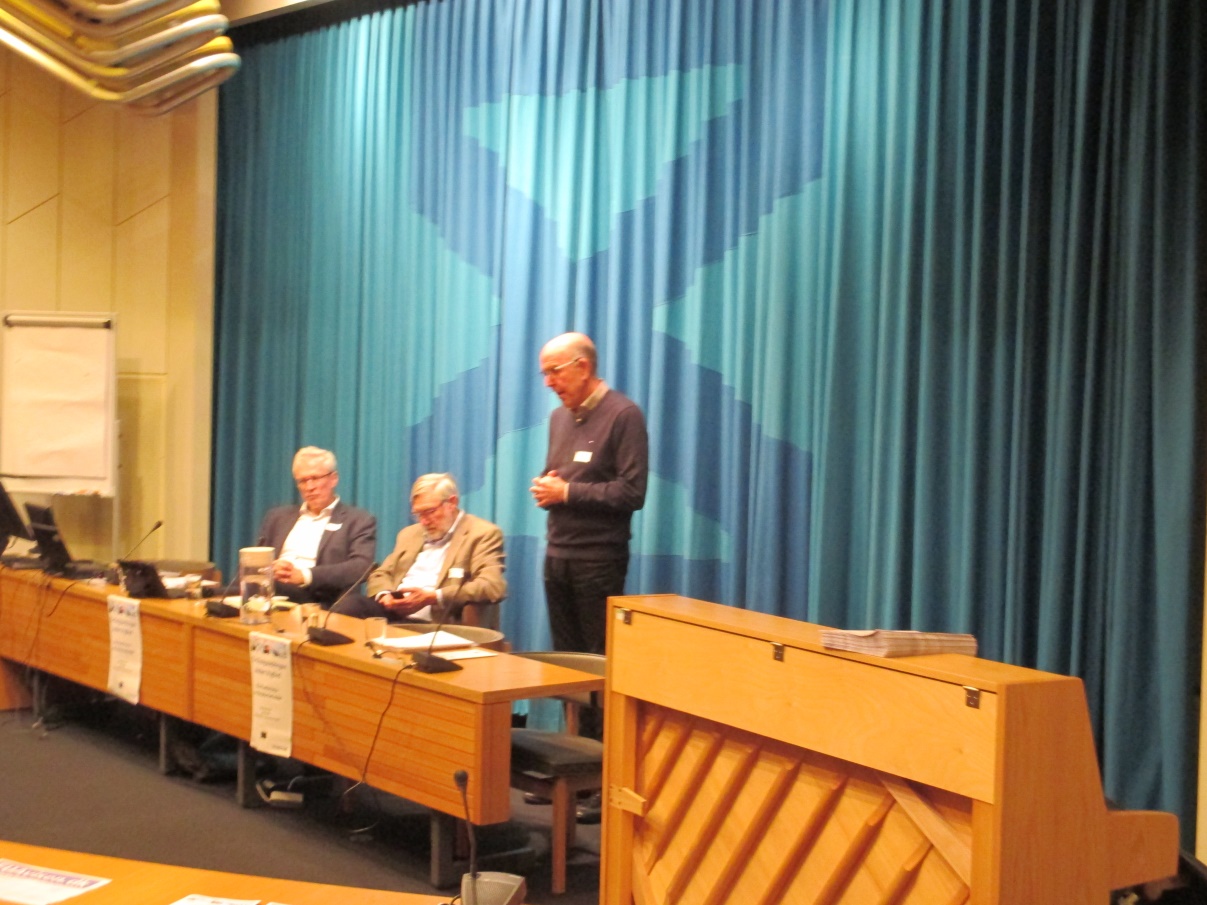 Egil Rindorf, Lars Kristensen og Per Larsen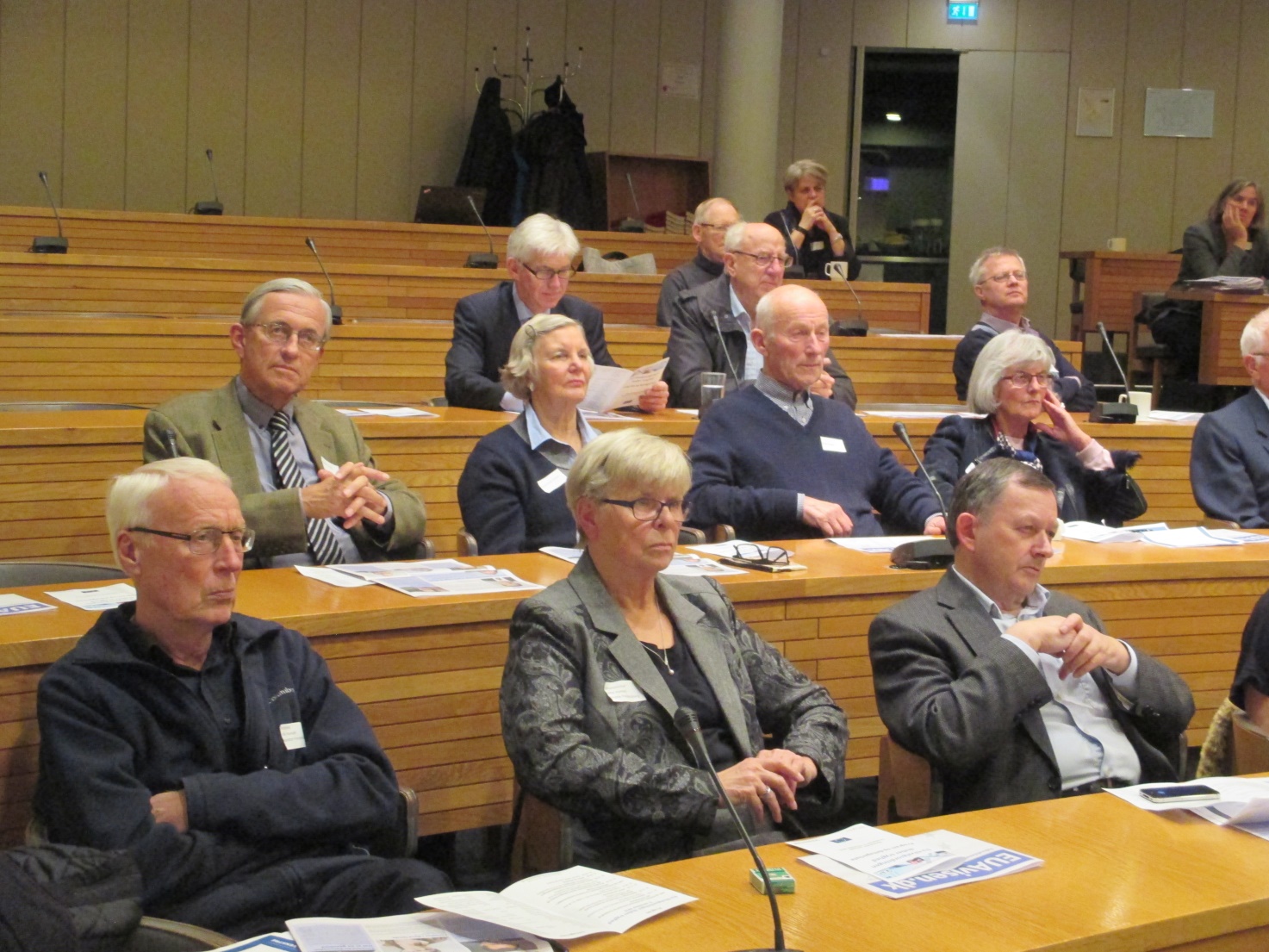 Forsamlingen lytter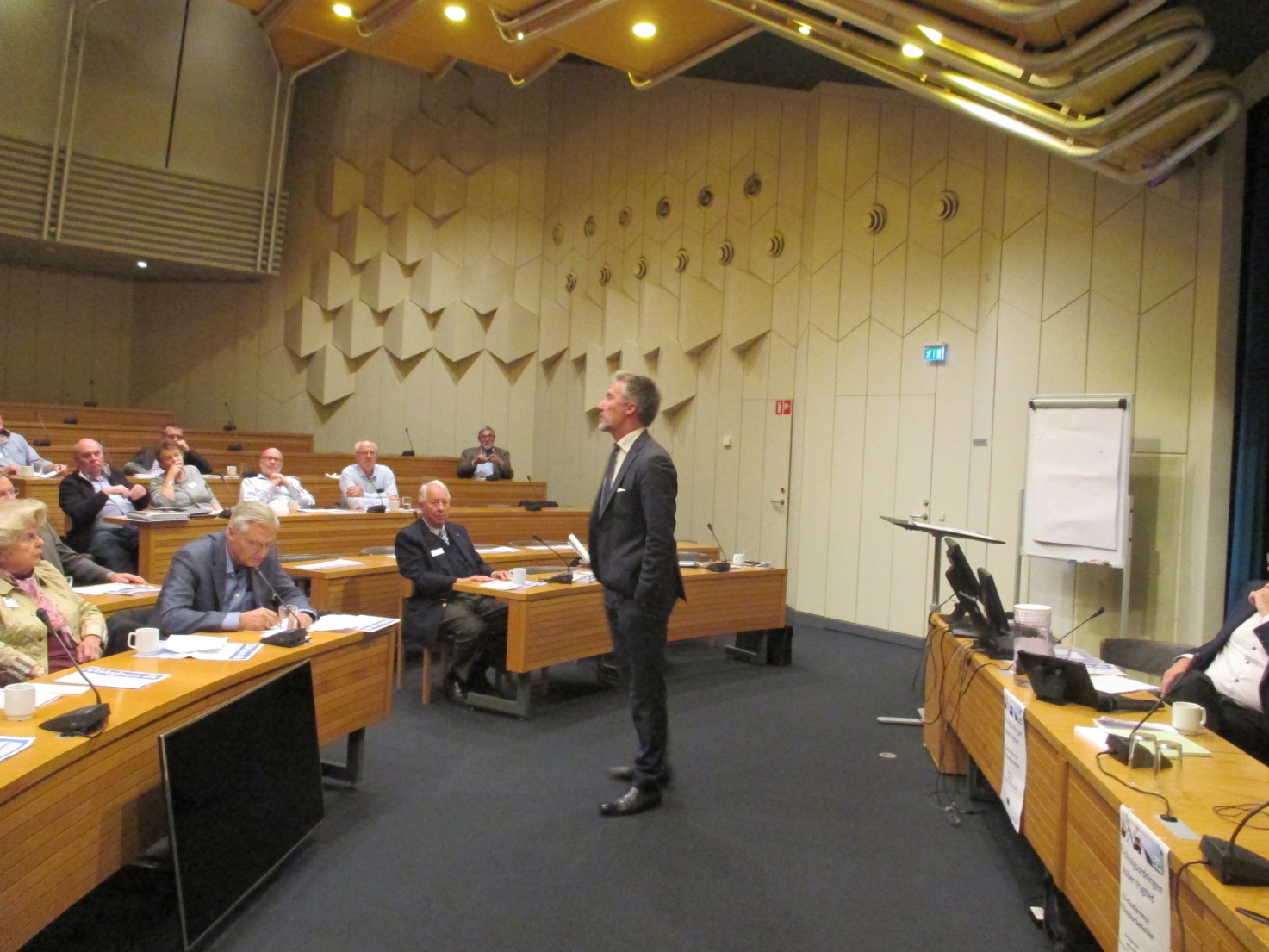 Morten Lykkegård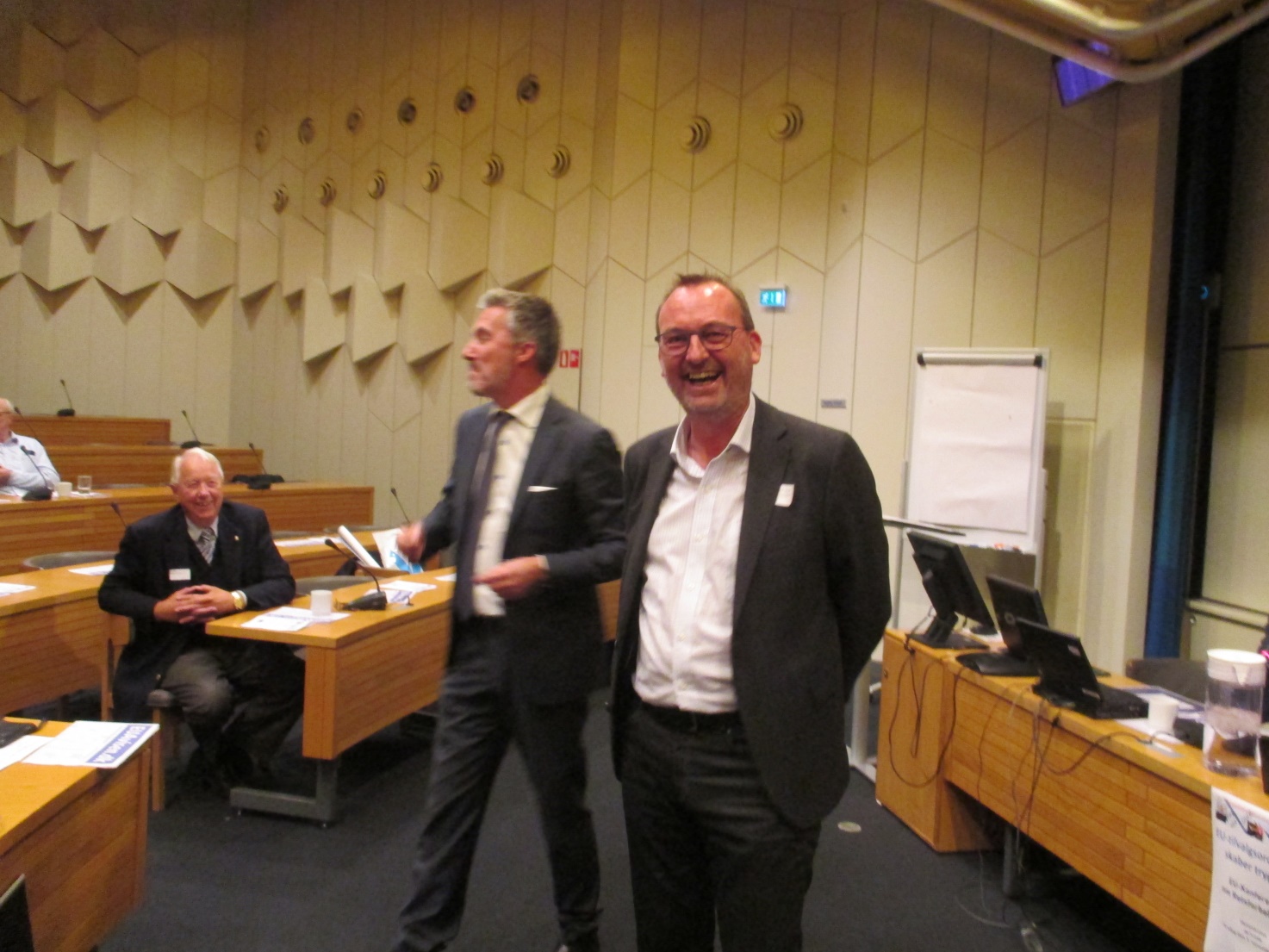 De var vanskelige at få til at stå stille.Fotos: Lone Puge